Совет сельского поселения «Уег»                                        «Уег» сикт овмöдчöминса Совет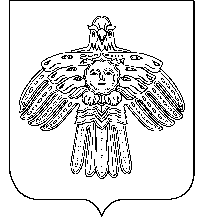 Р Е Ш Е Н И Е  К Ы В К Ö Р Т Ö Дот 21 июня  2016 года     № 3- 23/95                                                         О     внесении     изменений   в решениеСовета    сельского    поселения    «Уег» от 19.12.2012 № 3-3/7 «Об утвержденииПоложения     о   бюджетном   процессев      муниципальном          образованиисельского поселения «Уег»                    Совет сельского поселения «Уег» РЕШИЛ:     1. Внести в решение Совета сельского поселения «Уег» от 19 декабря 2012 г. № 3-3/7 «Об утверждении Положения о бюджетном процессе в муниципальном образовании сельского поселения «Уег» следующие изменения:     1) пункт 1 статьи 25 изложить в следующей редакции:      « Совет сельского поселения «Уег» рассматривает и утверждает решения о бюджете сельского поселения «Уег» и отчёт об его исполнении, осуществляет контроль в ходе рассмотрения отдельных вопросов исполнения бюджета сельского поселения «Уег» на своих заседаниях, заседаниях комиссии, рабочих групп Совета сельского поселения «Уег», в ходе проводимых Советом сельского поселения «Уег» слушаний и в связи с депутатскими запросами, формирует и определяет правовой статус органов внешнего государственного (муниципального) финансового контроля, осуществляет другие полномочия в соответствии с Бюджетным кодексом Российской Федерации, Федеральным законом от 07 мая 2013 года № 77-ФЗ «О парламентском контроле», Федеральным законом от 06 октября 1999 года № 184-ФЗ «Об общих принципах организации законодательных (представительных) и исполнительных органов государственной власти субъектов Российской Федерации», Федеральным законом от 06 октября 2003 года № 131-ФЗ «Об общих принципах организации местного самоуправления в Российской Федерации», Федеральным законом от 05 апреля 2013 года № 41-ФЗ «О Счетной палате Российской Федерации», Федеральным законом от 07 февраля 2011 года № 6-ФЗ «Об общих принципах организации и деятельности контрольно-счётных органов субъектов Российской Федерации и муниципальных образований», иными нормативными правовыми актами Российской Федерации, а также Конституцией Республики Коми, Уставом муниципального образования сельского поселения «Уег».     2) Статью 25 дополнить пунктом 2 следующего содержания:     «Совету сельского поселения «Уег» в пределах его компенсации по бюджетным вопросам, установленной Конституцией Российской Федерации, Бюджетным кодексом Российской Федерации, иными нормативными правовыми актами Российской Федерации, для обеспечения его полномочий должна быть предоставлена администрацией сельского поселения «Уег» вся необходимая информация».            2. Решение вступает в силу со дня официального опубликования и распространяется на правоотношения, возникшие с 01 января 2016 года.Глава сельского поселения «Уег»                                                  Л.Т.Чипсанова